IK 304Пресс-брусья профессиональные(инструкция по сборке)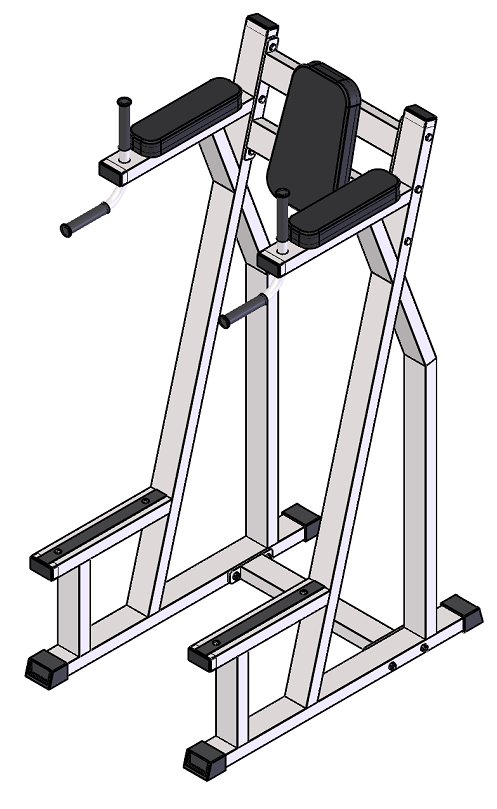 Комплект поставкиСоедините раму боковую левую (4) и раму боковую правую (5) при помощи перемычки верхней (1); перемычки нижней (2) и комплекта крепежа: болт М10х100 (8); гайка М10 самоконтрящаяся (9); шайба D10 (10).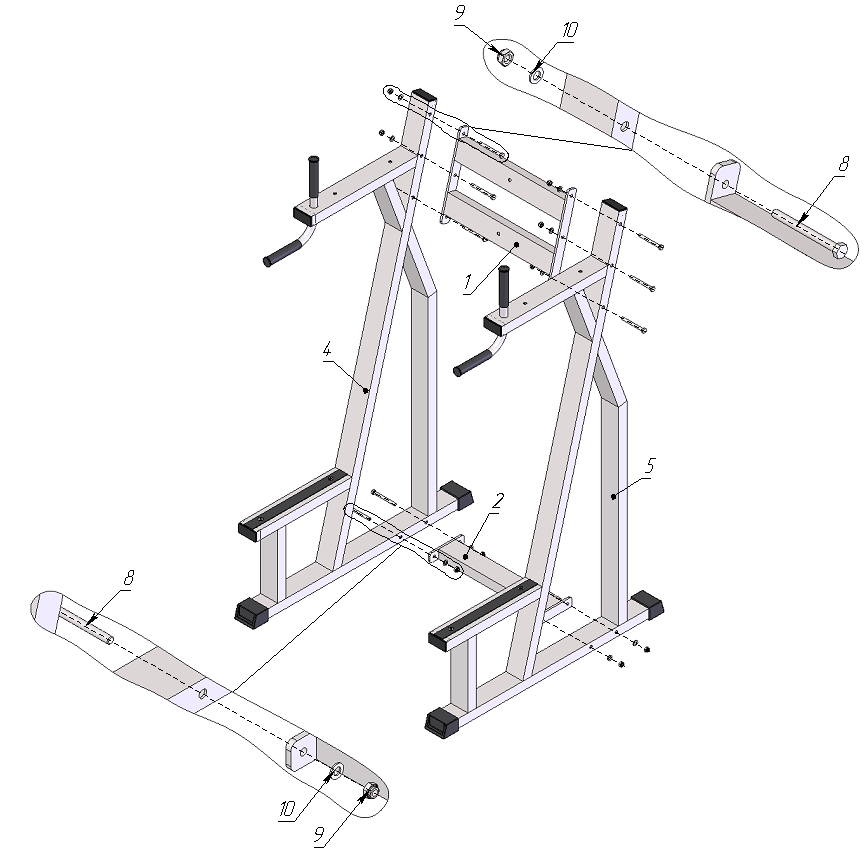 Рис.1При помощи комплекта крепежа: болт М10х60 (7); шайба D10 (10) прикрепите подлокотники (3) раме боковой левой (4) и раме боковой правой (5). При помощи комплекта крепежа: болт М10х60 (7); шайба D10 (10) прикрепите спинку (6) к перемычке верхней (1).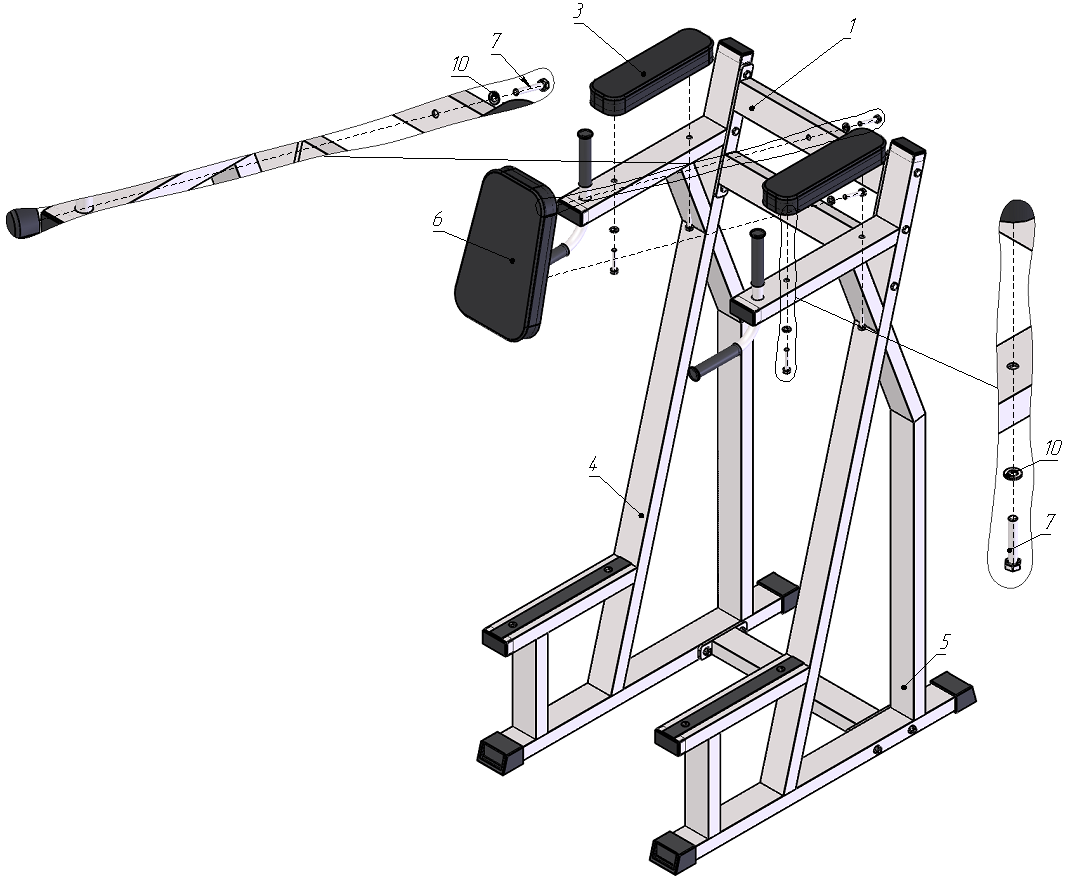 Рис.2Перемычка верхняя1 шт.Перемычка нижняя1 шт.Подлокотник2 шт.Рама боковая левая1 шт.Рама боковая правая1 шт.Спинка1 шт.Болт М10х60 DIN 933 оц.6 шт.Болт М10х100 DIN 933 оц.10 шт.Гайка М10 самоконтрящаяся DIN 985 оц.10 шт.Шайба D10 DIN 125 оц.16 шт.